О создании «Горячей линии» для обеспечения предварительной записи граждан на личный приемв администрации муниципального района «Печора»  В соответствии с пунктом 2 протокола заочного заседания Республиканского межведомственного оперативного штаба по противодействию распространения новой коронавирусной инфекции COVID – 19 от 15.02.2022г.Создать «Горячую линию» для организации записи граждан на личный прием в администрации муниципального района «Печора», по телефону 8(82142)7-47-44.Утвердить Правила организации «Горячей линии» для записи граждан на личный прием в администрации муниципального района «Печора», согласно приложению 1 к распоряжению.Помощнику руководителя администрации (Бревнова Ж.В), заведующему административно - хозяйственного отдела (Ракитина Н.Н) организовать работу «Горячей линии». Помощнику руководителя администрации (Бревнова Ж.В): Назначить ответственное лицо за организацию записи граждан на личный прием в администрации муниципального района «Печора».Вести журнал учета записи граждан на личный прием в администрации муниципального района «Печора», согласно приложению 2 к распоряжению.Подготовить и разместить информацию в городские СМИ и информационные ресурсы администрации муниципального района «Печора» для доведения информации до населения о работе «Горячей линии».До улучшения эпидемиологической обстановки на территории муниципального района «Печора», приостановить действие распоряжений администрации муниципального района «Печора» от 13.02.2019 г. № 141 – р «О едином приемном дне», 19.07.2021 г. № 586 – р  «О личном приеме граждан в администрации МР «Печора». Настоящее распоряжение вступает в силу со дня принятия и подлежит размещению на официальном сайте администрации муниципального района «Печора».Контроль за исполнением настоящего распоряжения оставляю за собой.И.о. главы муниципального района - 
руководителя администрации 			          	                               А.Ю. КанищевПриложение 1к распоряжению администрации МР «Печора» от 16.02.2022 г. № 99 - рПравила организации «Горячей линии» для записи граждан на личный прием в администрации муниципального района «Печора»Общее положениеНастоящие Правила регламентируют порядок записи граждан на личный прием в администрации муниципального района «Печора».Место организации «Горячей линии»«Горячая линия» создается на базе администрации муниципального района «Печора» по адресу: Республика Коми, г. Печора, ул. Ленинградская, д. 15, 2 этаж, приемная.Организация работы «Горячей линии»«Горячая линия» работает в режиме с 09:00 до 13:00 часов и с 14:00 до 17:00 часов в будние дни.Сотрудники «Горячей линии», принимающие по телефону звонки от граждан, назначаются помощником руководителя администрации муниципального района «Печора».Сотрудники «Горячей линии»:- обеспечивают прием звонков от граждан по телефону для записи на личный прием в администрацию муниципального района «Печора»;- регистрируют прием звонков в журнал с указанием ФИО обратившегося, вопрос обращения, его контактного телефона, ФИО ведущего личного приема, даты личного приема, с соблюдением законодательства о защите персональных данных гражданина;- взаимодействует с руководством администрации муниципального района «Печора», а также со структурными подразделениями администрации муниципального района «Печора» для передачи вопроса обращения и назначении даты для личного приема.4. Информация о дате личного приема передается гражданину по указанному телефону в обращении сотрудником «Горячей линии».Приложение 2 к распоряжению администрации МР «Печора» от 16.02.2022 г. № 99-рЖурнал учета записи граждан на личный прием
 в администрации муниципального района «Печора»АДМИНИСТРАЦИЯ МУНИЦИПАЛЬНОГО РАЙОНА «ПЕЧОРА»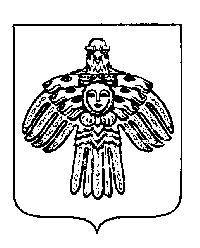 «ПЕЧОРА»  МУНИЦИПАЛЬНÖЙ  РАЙОНСААДМИНИСТРАЦИЯ РАСПОРЯЖЕНИЕТШÖКТÖМРАСПОРЯЖЕНИЕТШÖКТÖМРАСПОРЯЖЕНИЕТШÖКТÖМ 16  февраля  2022 г. г. Печора,  Республика Коми                  №  99 - р№п/пДатаФИО адрестелефонТема обращенияФИО ведущего личный приемДата личного приема